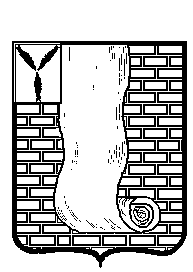 СОВЕТМУНИЦИПАЛЬНОГО ОБРАЗОВАНИЯ ГОРОД КРАСНОАРМЕЙСК КРАСНОАРМЕЙСКОГО МУНИЦИПАЛЬНОГО РАЙОНА САРАТОВСКОЙ ОБЛАСТИ__________________________________________________________________Р Е Ш Е Н И Е О  проведении публичных слушаний по вопросу рассмотрения проекта постановления администрации Красноармейского муниципального района Саратовской области «О предоставлении разрешения на условно разрешенный вид использования земельного участка с местоположением: Российская Федерация, Саратовская область, Красноармейский муниципальный район, городское поселение город Красноармейск, город Красноармейск, улица Профсоюзная»В соответствии с статьями 5.1, 39 Градостроительным кодексом РФ, Федеральными законами от 06.10.2003 года № 131-ФЗ «Об общих принципах организации местного самоуправления в Российской Федерации», от 25.12.2008 года № 273-ФЗ «О противодействии коррупции», Уставом муниципального образования г. Красноармейск Красноармейского муниципального района Саратовской области, Положением о публичных слушаниях, утвержденным Советом муниципального образования г. Красноармейск, от 19.11.2014 г. № 05/25, Совет муниципального образования г. Красноармейск РЕШИЛ:1. Провести публичные слушания по вопросу рассмотрения проекта постановления администрации Красноармейского муниципального района Саратовской области «О предоставлении разрешения на условно разрешенный вид использования земельного участка, с местоположением: Российская Федерация, Саратовская область, Красноармейский муниципальный район, городское поселение город Красноармейск, город Красноармейск, улица Профсоюзная», предоставив вид разрешенного использования - «Объекты гаражного назначения»2. Определить дату и место проведения публичных слушаний 15.05.2019 г. в 15 час. 00 мин. в здании администрации Красноармейского муниципального района Саратовской области, расположенной по адресу: г. Красноармейск, ул. Ленина, д.62, каб. 66. 3. Утвердить состав рабочей группы по проведению публичных слушаний в составе:- Кузьменко Александр Васильевич – председатель рабочей группы, глава муниципального образования город Красноармейск;- Куклев Александр Валерьевич – заместитель председателя, секретарь Совета муниципального образования город Красноармейск;- Самойлова Алена Викторовна – начальник отдела по архитектуре, градостроительству администрации Красноармейского муниципального района.4. Рабочей группе провести необходимые мероприятия по проведению публичных слушаний.5. Гражданам, желающим выступить в публичных слушаниях, необходимо зарегистрироваться в качестве выступающих до 05.02.2019 г.6. Замечания и предложения по данному вопросу принимаются по адресу: Саратовская область, г. Красноармейск, ул. Ленина, 62, каб.72 с. 8.00 час. 00 мин. до 17.00 час.00 мин. (перерыв с 13-00 до 14-00) кроме субботы и воскресенья, начиная с 18.04.2019 г. по 14.05.2019г. Рабочий телефон  2-12-45.7. Опубликовать настоящее решение путем размещения на официальном сайте администрации Красноармейского муниципального района Саратовской области в информационно-телекоммуникационной сети Интернет.Глава муниципального образованиягород Красноармейск                                                                А.В. КузьменкоСекретарь Совета                                                                       А.В. КуклевСОВЕТМУНИЦИПАЛЬНОГО ОБРАЗОВАНИЯ ГОРОД КРАСНОАРМЕЙСК КРАСНОАРМЕЙСКОГО МУНИЦИПАЛЬНОГО РАЙОНА САРАТОВСКОЙ ОБЛАСТИ__________________________________________________________________Р Е Ш Е Н И Е О  проведении публичных слушаний по вопросу рассмотрения проекта постановления администрации Красноармейского муниципального района Саратовской области «О предоставлении разрешения на условно разрешенный вид использования земельного участка с местоположением: Российская Федерация, Саратовская область, Красноармейский муниципальный район, городское поселение город Красноармейск, город Красноармейск, улица Профсоюзная»В соответствии с статьями 5.1, 39 Градостроительным кодексом РФ, Федеральными законами от 06.10.2003 года № 131-ФЗ «Об общих принципах организации местного самоуправления в Российской Федерации», от 25.12.2008 года № 273-ФЗ «О противодействии коррупции», Уставом муниципального образования г. Красноармейск Красноармейского муниципального района Саратовской области, Положением о публичных слушаниях, утвержденным Советом муниципального образования г. Красноармейск, от 19.11.2014 г. № 05/25, Совет муниципального образования г. Красноармейск РЕШИЛ:1. Провести публичные слушания по вопросу рассмотрения проекта постановления администрации Красноармейского муниципального района Саратовской области «О предоставлении разрешения на условно разрешенный вид использования земельного участка, с местоположением: Российская Федерация, Саратовская область, Красноармейский муниципальный район, городское поселение город Красноармейск, город Красноармейск, улица Профсоюзная», предоставив вид разрешенного использования - «Обслуживание атотранспорта».2. Определить дату и место проведения публичных слушаний 15.05.2019 г. в 15 час. 00 мин. в здании администрации Красноармейского муниципального района Саратовской области, расположенной по адресу: г. Красноармейск, ул. Ленина, д.62, каб. 66. 3. Утвердить состав рабочей группы по проведению публичных слушаний в составе:- Кузьменко Александр Васильевич – председатель рабочей группы, глава муниципального образования город Красноармейск;- Куклев Александр Валерьевич – заместитель председателя, секретарь Совета муниципального образования город Красноармейск;- Самойлова Алена Викторовна – начальник отдела по архитектуре, градостроительству администрации Красноармейского муниципального района.4. Рабочей группе провести необходимые мероприятия по проведению публичных слушаний.5. Гражданам, желающим выступить в публичных слушаниях, необходимо зарегистрироваться в качестве выступающих до 05.02.2019 г.6. Замечания и предложения по данному вопросу принимаются по адресу: Саратовская область, г. Красноармейск, ул. Ленина, 62, каб.72 с. 8.00 час. 00 мин. до 17.00 час.00 мин. (перерыв с 13-00 до 14-00) кроме субботы и воскресенья, начиная с 18.04.2019 г. по 14.04.2019г. Рабочий телефон  2-12-45.7. Опубликовать настоящее решение путем размещения на официальном сайте администрации Красноармейского муниципального района Саратовской области в информационно-телекоммуникационной сети Интернет.Глава муниципального образованиягород Красноармейск                                                                А.В. КузьменкоСекретарь Совета                                                                       А.В. Куклевот17.04.2019№19/32от17.04.2019№19/32от17.04.2019№19/33от17.04.2019№19/33